Fiber till boende i <ort, område etc>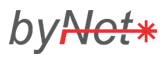 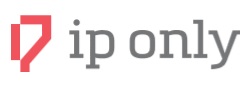 Filipstads, Kristinehamns och Storfors kommuner kommer att tillsammans med nätoperatören 
IP-Only att ge alla möjligheten till snabbt bredband – i tätort och på landsbygden. På landsbygden byggs nätet av IP-Onlys dotterbolag byNet.Hur går det till? När kan jag få fiber?Hela kommunens yta är indelad i fiberområden och i alla dessa bildas lokala projektgrupper som informerar boende, företag mm. Genom grannsamverkan skapas tillräckligt stort intresse för att kunna börja bygga fibernätet. Så ju snabbare beställningar kommer in från boende i området, ju snabbare kan du få fiber. Inga fiberföreningar behöver bildas.Vad kostar det? Vad ingår?Priset för en anslutning på landsbygden är 19 900 kr monterat och klart i ditt hus. Du betalar först när inkopplingen är klar. Du kan betala hela summan på en gång eller dela upp betalningen på 1, 2, 3 eller 5 år (genom Handelsbanken Finans). I priset ingår framdragning av fiber och installation av fiberomvandlare inne i ditt hus. Du kan sedan teckna de tjänster du vill ha (tjänster ingår inte). Inga nätavgifter tillkommer och du får inga månadskostnader om du väljer att inte teckna några tjänster.Räcker det inte med ADSL eller mobilt bredband?Telia kommer att starta nästa fas av nerläggningen av kopparnätet under 2016 och även ADSL-stationer omfattas. De flesta kommer även i framtiden att behöva en fast uppkoppling med obegränsad datamängd. En fiberanslutning betraktas numera som basutrusning som alltfler husköpare efterfrågar. Mobilt bredband är i första hand ett komplement. Vi förbrukar allt mer data vilket gör att det kan bli dyrt med de begränsade datamängder som ingår i de mobila bredbandsabonnemangen. Mobilkapaciteten påverkas även av när många är uppkopplade samtidigt, t.ex. på kvällen när fler surfar, ser på SVT Play osv.Vilka tjänsteleverantörer kan jag välja?Du kan välja fritt bland de flesta tjänsteleverantörerna för Internet, IP-telefon och TV eftersom IP-Only har ett så kallat ”Öppet nät”.Vad händer om jag vill ansluta mig senare?IP-only kommer att söka bidrag från Jordbruksverket och kommer även att investera själva i detta projekt. Att kunna bygga för 19 900 på landsbygden kräver finansiering från flera håll eftersom den faktiska byggkostnaden är mycket högre. Om du vill ansluta dig senare kan du inte tillgodogöra dig detta och du får ta hela kostnaden själv. Maskiner och personal behövs bara för din fastighet och det kan bli väldigt dyrt. Det gäller alltså att passa på nu.Jag är ju bara här på sommaren, behöver jag fiber då?En snabb fast uppkoppling kan göra att man tillbringa mer tid i stugan. Du får samma tillgång till Internet, TV osv som hemma, kanske jobba någon dag på distans osv. Möjlighet finns också att teckna korttidsabonnemang för Internet.
Prisexempel från tjänsteleverantören T3: 24 timmar 45 kr, 7 dagar 125 kr, 30 dagar 345 kr.Var hittar jag mer information? Hur beställer jag?På kommunens hemsida www.filipstad.se/Bygga, bo & miljö/Bredband eller www.varmland.ip-only.se. Där kan du också beställa under fliken Anslut dig, Beställ fiber när en kampanj pågår i ditt område.Hur får jag svar på frågor?För frågor om beställningar, avtal mm: kontakta IP-Only Värmlands kundtjänst 054-241 09 00För övriga frågor: <Förnamn Efternamn, tel 070-1234567, mail förnamn.efternamn@xxxxx.se>